Профилактика употребления психо - активных веществпрофилактика алкоголизма и табакокурения12.12.2019Методическая поддержка педагогов и родителей с макетами наглядных средств агитации (листовки, буклеты, методические рекомендации): https://drive.google.com/drive/folders/1a1w_aePHBuVQfcaVGCLvIuqPxk0Sz8er Социальные ролики и документальные познавательные фильмы и мультфильмы, направленные на профилактику различных зависимостей:Ролики социальной рекламы для размещения на билбордах:  https://xn----9sbkcac6brh7h.xn--p1ai/materials/billboards/Ролики социальной рекламы:«Принудительное курение и ПДК» https://общее-дело.рф/34935/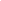 «Принудительное курение и отравляющие вещества» https://общее-дело.рф/34937/«Принудительное курение и здоровье детей» https://общее-дело.рф/34940/«Принудительное курение и успеваемость детей» https://общее-дело.рф/34942/Познавательные профилактические фильмы и мультфильмы:https://xn----9sbkcac6brh7h.xn--p1ai/video/